Useful websites for EYFS home learning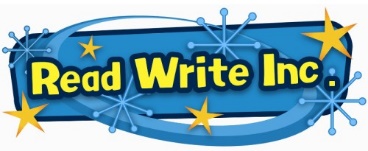 https://www.ruthmiskin.com/en/find-out-more/parents/Daily phonics sessions at 9.30.Reception children should focus on set 1 and set 2 sounds. Nursery children can access the nursery support and set 1 sounds.Area of Learning – Literacy / Communication and Language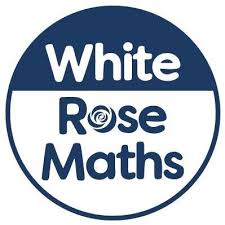 https://whiterosemaths.com/resources/schemes-of-learning/reception-sol/Early Years Maths activities with pictures and prompts for parents.Area of Learning – Maths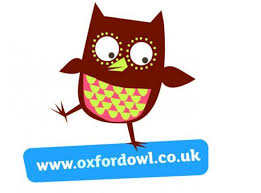 https://home.oxfordowl.co.uk/Large selection of e-books for the children to access at home. RWI books the children are familiar with also available. Maths activities are now available.Area of Learning – Literacy / Communication and Language / Maths /PSED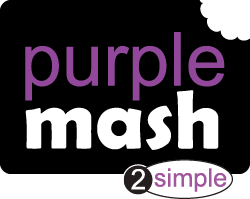 https://www.purplemash.com/sch/stannespsWeekly activities set on Purple Mash by staff. Please check you ‘2dos’ to see what has been set.Area of Learning – all areas of learning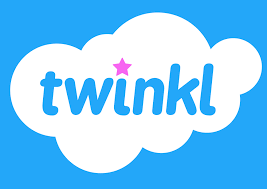 https://www.twinkl.co.uk/Home learning resources available for parents.Area of Learning – all areas of learningANDYS WILD WORKOUTS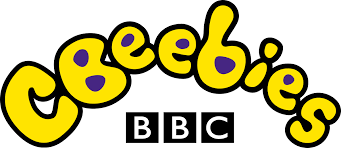 https://www.bbc.co.uk/programmes/p06tmmvz/episodes/playerJoin Andy from Cbeebies for his home workouts aimed for younger children.Area of Learning – Physical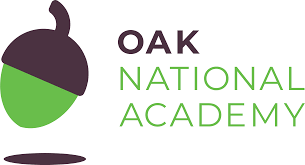 https://classroom.thenational.academy/year-groups/reception/Online classroom delivering lessons to children across all ages. Area of Learning – all areas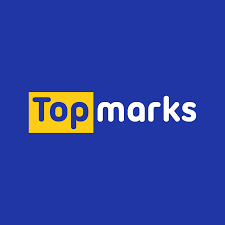 https://www.topmarks.co.uk/Interactive games for Early years children and links to other useful resources. Area of Learning – all areas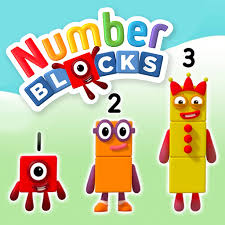 https://www.bbc.co.uk/cbeebies/shows/numberblocksSing along and learn all about numbers with the numberblocks.Area of Learning – all areas